Ситуационная задача № 5 для учащихся 10-х классовпо теме «Мир нефти»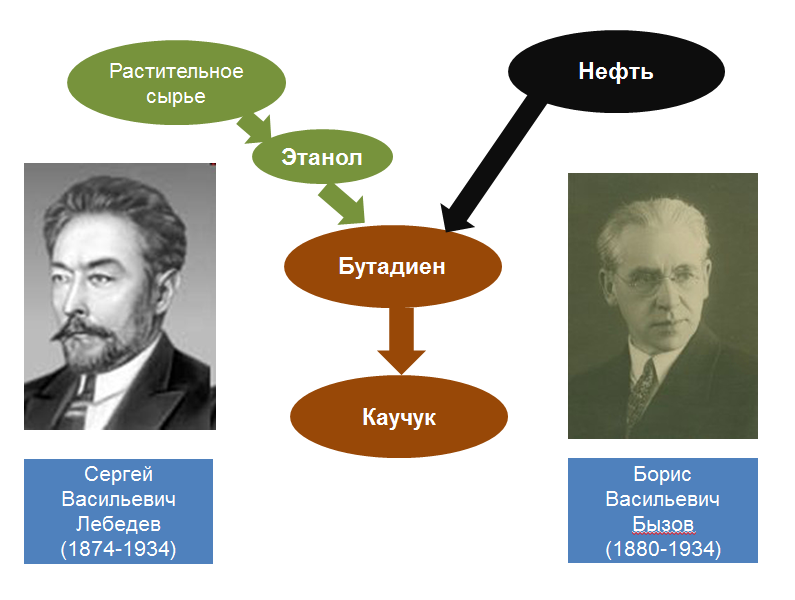 1. В какие годы русскими химиками были разработаны технологии получения синтетического каучука? _________________________________2. Составьте химические модели процессов получения каучука из нефти и растительного сырья. 